Приложение № 1к приказу МКУ УО от 09.01.2024 № 007ПОЛОЖЕНИЕо проведении VIII городского чемпионата по техническому творчеству,среди обучающихся 1 – 4 классов1.Общие положения1.1. Настоящее Положение регламентирует порядок и условия проведения VIII городского чемпионата по техническому творчеству среди обучающихся 1 - 4 классов (далее – Чемпионат).1.2. Организаторы: МКУ УО, МБУ ДО ЦТТДиЮ «Технопарк».2. Цели и задачи Чемпионата2.1. Цель Чемпионата – содействовать развитию творческой активности и развитию инженерно-конструкторских способностей среди обучающихся 1 - 4 классов.2.2. Задачи Чемпионата:• выявление и поддержка талантливых детей начальных классов в области технического творчества;• привлечение внимания высокотехнологичных предприятий, объектов индустрии, деловых центров, выставочных площадок, высших и средних специальных учебных заведений к деятельности учреждений дополнительного образования детей технической направленности как потенциальному кадровому резерву для промышленности;• формирование новых знаний, умений и компетенций у обучающихся в области инновационных технологий, радиоэлектроники, механики и программирования. 3. Участники Чемпионата3.1.  К участию в Чемпионате приглашаются обучающиеся 1 - 4 классов общеобразовательных организаций и учреждений дополнительного образования городского округа города Нефтекамск Республики Башкортостан.3.2. К участию допускаются по одному обучающемуся от общеобразовательных организаций и учреждений дополнительного образования в каждой компетенции. В компетенциях ограниченное количество участников, к участию допускаются представители, которые первыми подадут заявки.3.3. На выполнение задания отводится 45 минут.4. Условия проведения Чемпионата4.1. Программа Чемпионата включает соревнования в техническом направлении по компетенциям: «Робототехника», 3-4 классы, 8 участников;«Роботоконструирование», 1-2 классы, 9 участников;«Макетирование», 1-4 классы;«Информатика», 1-4 классы, 14 участников;«Пластилинография», 1-4 классы;«Основы компьютерной графики», 1-4 классы, 15 участников;«Цифровая живопись», 3-4 классы, 15 участников.4.2. Конкурсные задания формируются группой экспертов.4.3. Конкурсное задание заочного тура публикуется не позднее 12 января      2024 г. на сайте МБУ ДО «Центра технического творчества детей и юношества» www.cttd.neftekamsk.ru   4.4. Перед началом соревнования выдается Конкурсное задание с учетом 30% изменений.4.5. Чемпионат проводится 26 января 2024 г. с 15.00 ч. на базе МБУ ДО ЦТТДиЮ «Технопарк» по адресу: г. Нефтекамск, ул. Социалистическая, 42. 4.6. Для участия в Чемпионате до 22 января 2024 г. Общеобразовательные организации и учреждения дополнительного образования заполняют электронную заявку по ссылке https://forms.gle/LGEabWWqPggQs94K9 или QR-коду и приносят с собой в день проведения чемпионата в оргкомитет Согласие родителя участника чемпионата (Приложение № 1). 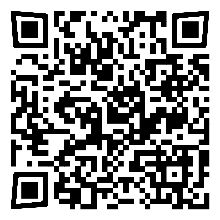 4.7. Программа Чемпионата составляется членами Оргкомитета, экспертной комиссией в соответствии с поступившими заявками.4.8. По компетенции «Макетирование» на Чемпионат каждый участник приносит с собой: зеленый и оранжевый цветной картон формата А4-2 шт, белая бумага формата А5, желтая и красная бумага формата А5, ножницы, линейка, простой карандаш, ластик, клей-карандаш, черный фломастер.По компетенции «Пластилинография» на Чемпионат каждый участник приносит с собой: простой карандаш, ластик, 1 лист белого картона, набор пластилина, стек, доска для работы с пластилином, влажные салфетки.4.9. В день проведения Чемпионата обратите внимание на наличие второй обуви, бахил.Каждому участнику Чемпионата иметь свой бейджик (ФИ участника, название компетенции):5. Руководство Чемпионата5.1. Общее руководство подготовкой и проведением Чемпионата осуществляет Оргкомитет в составе:Ахметова Г.В., руководитель отдела дополнительного образования, воспитательной работы, организации отдыха и оздоровления детей МКУ УО;Муртазина З.Д., заместитель директора по УМР МБУ ИМЦ;Порозов А.Н., директор МБУ ДО ЦТТДиЮ «Технопарк».5.2. Оргкомитет: - формирует и утверждает состав экспертной комиссией Чемпионата,программу проведения, список победителей, призеров и участников Чемпионата;- проводит регистрацию участников в соответствии с требованиями Положения о Чемпионате;- проверяет полномочия и заявки команд;- проверяет документы участников на соответствие требованиям Положения о Чемпионате;- готовит документацию для допуска участников к Чемпионату.5.3. Решение экспертной комиссией оформляется протоколом и утверждается председателем. Организаторы оставляют за собой право вносить изменения в настоящее Положение.6. Подведение итогов Чемпионата6.1. Победители и призеры Чемпионата награждаются дипломами МКУ УО.6.2. Участники Чемпионата награждаются сертификатами МКУ УО.6.3. Участники Чемпионата автоматически дают согласие на обработку персональных данных и дальнейшее использование фотоматериалов на официальном сайте учреждения и в Социальной сети ВКонтакте.Телефон для справок 3-57-41, педагог-организатор Сайгина Надежда Анатольевна.Приложение № 1Согласие родителя (законного представителя) участника VIII городского чемпионата по техническому творчеству среди обучающихся 1 – 4 классов   	Настоящим подтверждаю свое согласие на предоставление и обработку персональных данных моего ребенка (подопечного) оператору списка победителей и призеров – городского чемпионата по техническому творчеству среди обучающихся 1 – 4 классов.           Ознакомление с Положением о проведении Чемпионата, утверждённым приказом МКУ УО от 09.01.2024 № 007.            Я даю согласие на использование персональных данных моего ребенка (подопечного) в целях организации, проведения, подведения итогов VIII городского чемпионата по техническому творчеству среди обучающихся 1 – 4 классов.           Настоящее согласие предоставляется на осуществление действий в отношении персональных данных моего ребенка (подопечного), которые необходимы или желаемы для достижения указанных выше целей, включая сбор, систематизацию, накопление, хранение, уточнение (обновление, изменение), использование, распространение (в том числе передачу третьим лицам), пересылку по электронной почте, обезличивание, блокирование, публикацию в сети «Интернет». Я,______________________________________________________________________________ФИО родителя (законного представителя)Являясь родителем (законным представителем)________________________________________________________________________________фамилия, имя и отчество ребенка (подопечного)	Настоящим я даю согласие на обработку следующих персональных данных моего ребенка (подопечного): фамилия, имя, отчество; пол; дата рождения; гражданство; ОО, результат участия (в том числе сканированная копия работы) в Чемпионате._____________________________________________________________________согласен(сна), что обработка персональных данных может осуществляться как с использованием автоматизированных средств, так и без таковых._________________________Я согласен(сна), что указанные выше сведения о моем ребенке (подопечном) могут быть переданы в МКУ УО, МБУ ДО ЦТТДиЮ «Технопарк» или другую организацию, которой Министерством образования и науки Российской Федерации будет поручено обрабатывать указанную информацию.____________________________________________________________________Я согласен (сна), что следующие сведения о моем ребенке (подопечном): «фамилия, имя, отчество, пол, ОО, результат участия в Чемпионате могут быть размещены в сети «Интернет».____________________________________________________________________Согласие на обработку персональных данных моего ребенка (подопечного) действует с даты его подписания до даты отзыва, если иное не предусмотрено законодательством Российской Федерации. Я уведомлен о своем праве отозвать настоящее согласие в любое время. Отзыв производится по моему письменному заявлению в порядке, определенном законодательством Российской Федерации, в адрес МБУ ДО Центра технического творчества детей и юношества «Технопарк». Я подтверждаю, что, давая настоящее согласие, я действую по своей воле и в интересах ребенка, родителем (законным представителем) которого я являюсь.« ____ »____________ 2024 г.                                   ___________/_________________/VIII городской   чемпионат по  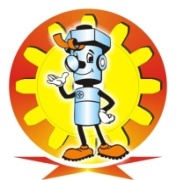 техническому творчеству среди обучающихся 1-4 классов Иванов ИванКомпененция«Робототехника»Фамилия Имя_ класс, МОАУ СОШ №_